Gray Will Acquire Schurz's TV, Radio Outlets for $442.5M Gray Television will pay $442.5 million to acquire Schurz Communications' TV and radio stations. The family-owned Schurz will keep its newspaper properties and cable systems. The sale reflects market realities, CEO and President Todd Schurz said. "We are the market leaders in six of our seven TV markets and all our radio markets. But at the end of the day, we reach 2% of the nation. With what's going on in the ecosystem right now, it becomes increasingly difficult to gain scale, to gain leverage." 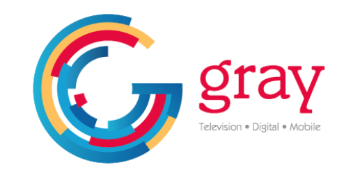 South Bend Tribune (Ind.) 9/14/15http://www.southbendtribune.com/news/local/schurz-communications-to-sell-wsbt-and-other-tv-radio-stations/article_e95251d6-5b1d-11e5-b80b-ef330f571e57.html